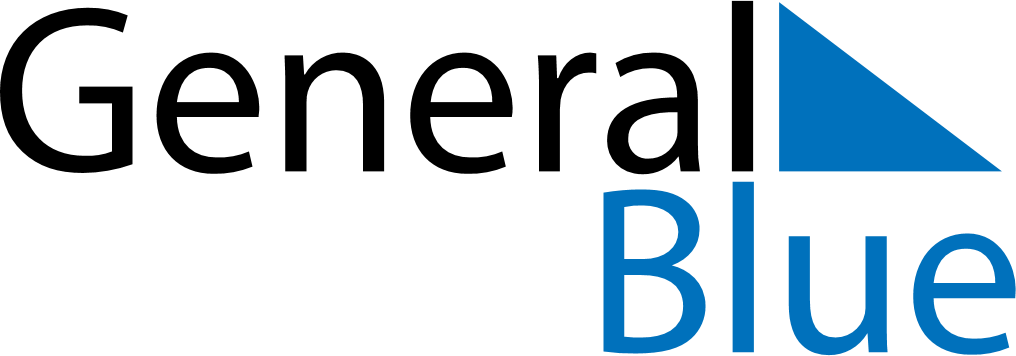 November 2028November 2028November 2028November 2028SingaporeSingaporeSingaporeMondayTuesdayWednesdayThursdayFridaySaturdaySaturdaySunday1234456789101111121314151617181819Deepavali202122232425252627282930